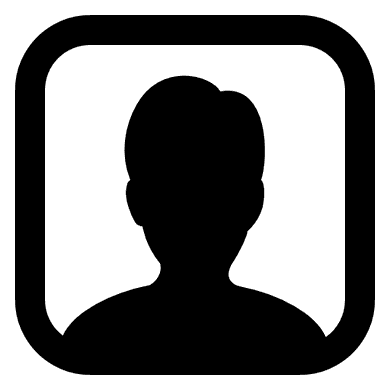 The details in this report reflect progress made since the last meeting of the zone committee, which took place on 6th December 2018Minutes of previous meetings can be found on our website here: https://www.susu.org/meetings/1285Pictures/links to blog posts relating to the work in this section:Progress ReportProgress ReportPersonal Goal: Breakfasts for nightline Checked  counselling for nightliners- only suggested drop in sessionsProgress: 0/1/2/3Breakfasts for nightline Checked  counselling for nightliners- only suggested drop in sessionsZone Goal:Progress: 0/1/2/3Future Plans/AOBMeet up with Nightline for update Additional Comments: